Date: 			Urgent Field Safety NoticeSolus Standard, laryngeal mask airway, size 3For Attention of*:Urgent Field Safety Notice (FSN)Solus Standard, laryngeal mask airway, size 3Note: Fields indicated by * are considered necessary for all FSNs. Others are optional.Contact details of local representative (name, e-mail, telephone, address etc.)*Information on Affected Devices*Information on Affected Devices*1.Device Type(s)*1., small adult, 30-50kg1.Commercial name(s) 1., small adult, 30-50kg1.Unique Device Identifier(s) (UDI-DI)1.N/A1.Primary clinical purpose of device(s)*1.1.Device Model/Catalogue/part number(s)*1.1.Software version 1.1.Affected serial or lot number range1.1.Associated devices1.N/A  Reason for Field Safety Corrective Action (FSCA)*  Reason for Field Safety Corrective Action (FSCA)*2.Description of the product problem*2.As a result of a printing error on the device, size 3 Solus Standard laryngeal mask airway has been incorrectly marked with size 4 information. This includes the number ‘4’ as a size identifier, patient weight and maximum inflation volume on the airway tube and the marking #4 on the inflation line pilot balloon. The size 3 laryngeal mask airway is supplied with the correct reference code and description on the device packaging. However, the wrong size product could still be selected for use if the size required is selected solely on the basis of the markings on the device.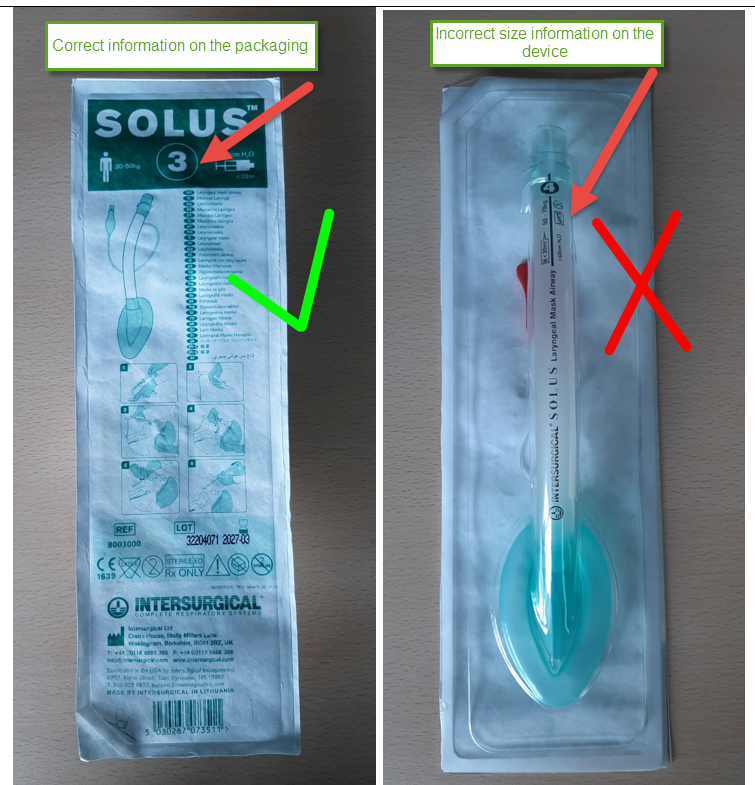 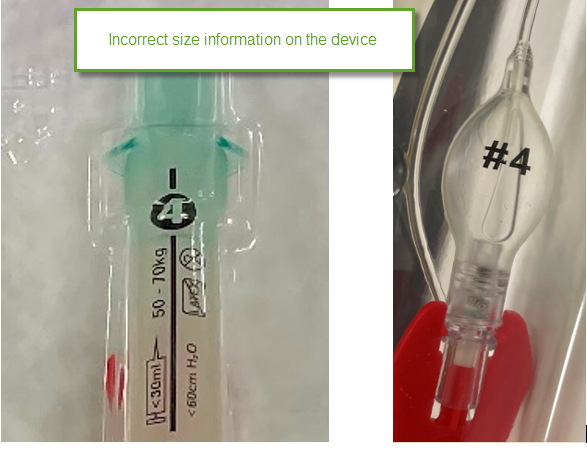 2.Hazard giving rise to the FSCA* 2.The following potential hazards exist as a result of the printing error:If a laryngeal mask is smaller than appropriate for the patient, it may not be possible to position the device correctly, create a seal, or create a seal within the specified maximum inflation parameters. The device may be inserted too deeply causing trauma and obstruction. Using a device too small for the patient may also increase the risk of device instability intraoperatively leading to the loss of a secure airway with all the associated risks.It may not be possible to ventilate the patient adequately and without a secure airway with an appropriate seal, there may be an increased risk of aspiration if regurgitation were to occur.  Without adequate oxygenation the patient may become hypoxic.As the maximum inflation volume on the device is also incorrect (it states <30ml rather than < 20ml) there is an increased risk of over-inflation causing patient trauma. In addition, over-inflation could lead to the cuff being stretched, deforming or bursting. This could lead to a loss of seal, trauma, or loss of a secure airway. Any increase in the number of insertion attempts or manipulations to try and position the device correctly is likely to increase the risk of airway complications and can lead to a (more) difficult airway being created, complicating the patient outcome. There may be a delay to treatment. 2.Probability of problem arising2.2.Predicted risk to patient/users2.2.Further information to help characterise the problem2.2.Background on Issue2.2.Other information relevant to FSCA2.Type of Action to mitigate the risk*Type of Action to mitigate the risk*Type of Action to mitigate the risk*3. Action To Be Taken by the User* Identify Device       Quarantine Device               Return Device         Destroy Device On-site device modification/inspection Follow patient management recommendations Take note of amendment/reinforcement of Instructions For Use (IFU) Other                      None                                                                                             Action To Be Taken by the User* Identify Device       Quarantine Device               Return Device         Destroy Device On-site device modification/inspection Follow patient management recommendations Take note of amendment/reinforcement of Instructions For Use (IFU) Other                      None                                                                                             Action To Be Taken by the User* Identify Device       Quarantine Device               Return Device         Destroy Device On-site device modification/inspection Follow patient management recommendations Take note of amendment/reinforcement of Instructions For Use (IFU) Other                      None                                                                                            3.By when should the action be completed?Immediately on receipt of this FSNImmediately on receipt of this FSN3.Particular considerations for:                   Is follow-up of patients or review of patients’ previous results recommended?Particular considerations for:                   Is follow-up of patients or review of patients’ previous results recommended?Particular considerations for:                   Is follow-up of patients or review of patients’ previous results recommended?3.Is customer Reply Required? * (If yes, form attached specifying deadline for return)Is customer Reply Required? * (If yes, form attached specifying deadline for return)3.Action Being Taken by the Manufacturer  Product Removal              On-site device modification/inspection      Software upgrade             IFU or labelling change           Other                                NoneAction Being Taken by the Manufacturer  Product Removal              On-site device modification/inspection      Software upgrade             IFU or labelling change           Other                                NoneAction Being Taken by the Manufacturer  Product Removal              On-site device modification/inspection      Software upgrade             IFU or labelling change           Other                                None3By when should the action be completed?3.Is the FSN required to be communicated to the patient /lay user? Is the FSN required to be communicated to the patient /lay user? 3If yes, has manufacturer provided additional information suitable for the patient/lay user in a patient/lay or non-professional user information letter/sheet?If yes, has manufacturer provided additional information suitable for the patient/lay user in a patient/lay or non-professional user information letter/sheet?If yes, has manufacturer provided additional information suitable for the patient/lay user in a patient/lay or non-professional user information letter/sheet?3General Information*General Information*4.FSN Type* 4.For updated FSN, reference number and date of previous FSN4.For Updated FSN, key new information as follows:For Updated FSN, key new information as follows:4.Further advice or information already expected in follow-up FSN? *4If follow-up FSN expected, what is the further advice expected to relate to:If follow-up FSN expected, what is the further advice expected to relate to:44Anticipated timescale for follow-up FSN4.Manufacturer information(For contact details of local representative refer to page 1 of this FSN) Manufacturer information(For contact details of local representative refer to page 1 of this FSN) 4.Company Name4.Address4.Website address4.The Competent (Regulatory) Authority of your country has been informed about this communication to customers. *The Competent (Regulatory) Authority of your country has been informed about this communication to customers. *4.List of attachments/appendices: 4.Name/SignatureIvan Seniut, Group Quality and Regulatory Affairs Director, Intersurgical4.Name/Signature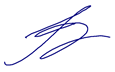 Transmission of this Field Safety NoticeTransmission of this Field Safety NoticeThis notice needs to be passed on all those who need to be aware within your organisation or to any organisation where the potentially affected devices have been transferred. (As appropriate)Please transfer this notice to other organisations on which this action has an impact. (As appropriate)Please maintain awareness on this notice and resulting action for an appropriate period to ensure effectiveness of the corrective action.Please report all device-related incidents to the manufacturer, distributor or local representative, and the national Competent Authority if appropriate, as this provides important feedback..*This notice needs to be passed on all those who need to be aware within your organisation or to any organisation where the potentially affected devices have been transferred. (As appropriate)Please transfer this notice to other organisations on which this action has an impact. (As appropriate)Please maintain awareness on this notice and resulting action for an appropriate period to ensure effectiveness of the corrective action.Please report all device-related incidents to the manufacturer, distributor or local representative, and the national Competent Authority if appropriate, as this provides important feedback..*